नेपाल सरकार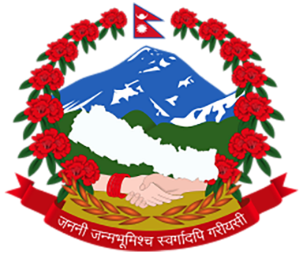 प्रधानमन्त्री तथा मन्त्रिपरिषद्को कार्यालयराजस्व अनुसन्धान विभाग हरिहरभवन, पुल्चोक, ललितपुरमितिः 2078।03।23प्रेस विज्ञप्‍ती	चितवन रत्ननगर -८ स्थित शिवशक्ति खाद्य उद्योग प्रा.लि. (स्थायी लेखा नं. 300153273) का संचालक दिनेश कुमार अग्रवाल समेत ३ जनाले राजस्व चुहावट गरेको अभियोगमा रु. 9,27,37,560.- -cIf/]kL gf} s/f]* ;QfO{; nfv ;}tL; xhf/ kf+r ;o ;f·L dfq_ विगो असुल गरी जरिवाना र कैद सजाय मागदावी लिई मिति 207८।03।23 गते श्री उच्च अदालत पाटनमा मुद्दा दायर गरिएको।शिवशक्ति खाद्य उद्योग प्रा.लि. (स्थायी लेखा नं. 300153273) का संचालकद्वय lbg]z s'df/ cu|jfn र सिमा अग्रवाल तथा थपलिया ट्रेड सप्लायर्स (स्थायी लेखा नं.: ६०६२५७६७७) का प्रोपाईटर राम प्रसाद थपलियाले बास्तविक खरिद तथा विक्री नदेखाई मूल्य अभिवृद्धि कर, लाभांश कर र आयकर समेतको राजस्व चुहावटको कसूर गरेको पाइयो । प्रतिवादीहरुले राजस्व चुहावट (अनुसन्धान तथा नियन्त्रण) ऐन, २०५२ (पहिलो संशोधन -2076) को दफा ३ ले निषेधित, सोही ऐनको दफा ४ को खण्ड (क), (ख) र (छ) बमोजिम कसुर गरेको ठहर गरी राजस्व चुहावट (अनुसन्धान तथा नियन्त्रण) ऐन, 2052 (पहिलो संशोधन -2076) को दफा २(छ१) बमोजिम मू.अ.कर तर्फ रु. 6,86,07,253।-र आयकर तर्फ रु. 2,41,30,307।- समेत कूल जम्मा विगो रु.9,27,37,560.- -cIf/]kL gf} s/f]* ;QfO{; nfv ;}tL; xhf/ kf+r ;o ;f·L dfq_ कायम गरी प्राप्त सवै सवुद प्रमाणबाट राजस्व चुहावट गरेको कसुर स्थापित हुन आएकोले उक्त फर्मको संचालकहरु तथा प्रोप्राइटरलाई उल्लिखित कसूर अपराधमा राजस्व चुहावट (अनुसन्धान तथा नियन्त्रण) ऐन, 2052 (पहिलो संशोधन -2076)को दफा २३(१), २३(१) को खण्ड (घ) र २३ (४) वमोजिम विगो रकम 9,27,37,560।- असुल उपर गरी जरिवाना र कैद सजाय हुन मागदावी लिई मिति 207८।03।23 गते श्री उच्च अदालत पाटन ललितपुरमा मुद्दा दायर गरिएको।सूचना अधिकारीराजस्व अनुसन्धान विभाग